Individual Nomination FormOutstanding ASCE Faculty/Practitioner Advisor AwardDue Date:  Nominations must be received by April 30, 2024
Application Materials RequiredIndividual Nomination Form and Electronic Photo of Nominee (jpg)Entry InstructionsElectronic submittal is requested. Please e-mail the following 2 electronic files (less than 10 MB per e-mail): File 1:	File name  =  nominee’s last name.pdf		Completed Nomination Form File 2:	File name = nominee’s last name.jpg		JPG Photo of Nominee E-mail to:		jcjackataylor@gmail.com 	with the Subject line name of: “ASCE R7 Award Application – Outstanding ASCE Faculty/Practitioner Advisor for (nominee’s last name)”For more information contact:Jennifer Jacka-Taylor - ASCE Region 7 Awards Committeejcjackataylor@gmail.com or 785-587-5094The AwardThe award is given annually to an outstanding ASCE Faculty/Practitioner Advisor who supports ASCE student chapters and civil engineering students.Award CriteriaThe nominee must be active with ASCE Students in Region 7 the spring of the year the award is given or the fall of the previous year. The nominee shall be a member of ASCE in Region 7.Awards CeremonyThe selected individual will be recognized in 2024 at the awardee’s Section or Branch meeting. Nominator Contact Information (This is the person making the nomination)Name of the person you would like to Nominate for the Outstanding Faculty or Practitioner Advisor Award?  Nominee ASCE Membership Information: ASCE Section nominee belongs to:	Colorado Section  Denver Branch     Northern Branch    Southern Branch   SW Branch   Western Slope Branch	Iowa Section	Kansas Section 		 Wichita Branch	Kansas City Section	Nebraska Section	South Dakota Section		Black Hills Branch	 Eastern Branch	St. Louis Section	Wyoming SectionOutstanding Faculty or Practitioner Advisor Nomination Information Section for:          Please answer the following questions as thoroughly as possible and ensure that the response to this nomination information section is 3 pages or less. 1.   Describe the nominee’s ASCE involvement with ASCE Student Members.2.   Provide any other information regarding the nominee to be considered for this award.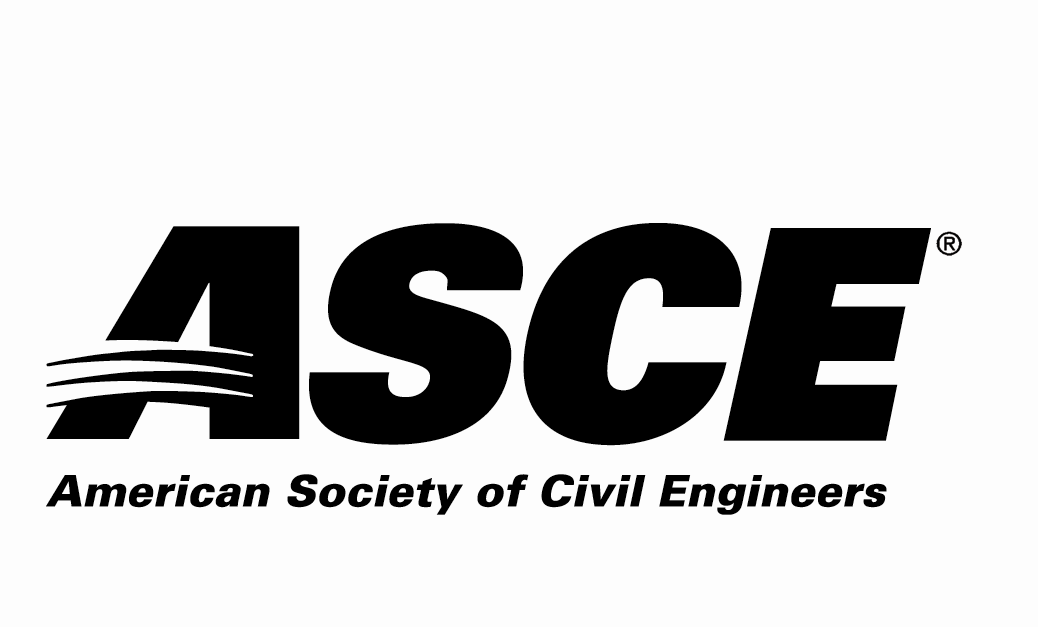 Name:Employer:Address:StreetStreetCityStateZipPhone Number: Phone Number: Email Address:Email Address:Current ASCE Membership: Yes       No                     ASCE Member #:      Current ASCE Membership: Yes       No                     ASCE Member #:      Current ASCE Membership: Yes       No                     ASCE Member #:      Current ASCE Membership: Yes       No                     ASCE Member #:      Current ASCE Membership: Yes       No                     ASCE Member #:      Current ASCE Membership: Yes       No                     ASCE Member #:      P.E.? Yes or NoP.E.? Yes or NoP.E. Registration State:                 P.E. Registration #:            P.E. Registration State:                 P.E. Registration #:            P.E. Registration State:                 P.E. Registration #:            P.E. Registration State:                 P.E. Registration #:            P.E. Registration State:                 P.E. Registration #:            P.E. Registration State:                 P.E. Registration #:            Name:                                                   Are you a licensed P.E.:  Yes       No                                                         Are you a licensed P.E.:  Yes       No                                                         Are you a licensed P.E.:  Yes       No                                                         Are you a licensed P.E.:  Yes       No                                                         Are you a licensed P.E.:  Yes       No                                                         Are you a licensed P.E.:  Yes       No                                                         Are you a licensed P.E.:  Yes       No                                                         Are you a licensed P.E.:  Yes       No                                                         Are you a licensed P.E.:  Yes       No                                                         Are you a licensed P.E.:  Yes       No      Employer:Address:StreetStreetStreetStreetStreetCityCityCityStateZipPhone Number: Phone Number: Email Address:Email Address:P.E. Registration State:P.E. Registration State:P.E. Registration State:P.E. Registration #:P.E. Registration #:P.E. Registration #:Current ASCE Membership: Current ASCE Membership: Current ASCE Membership: Current ASCE Membership: Yes       No      Yes       No      Yes       No      ASCE Member #:      ASCE Member #:      ASCE Member #:      ASCE Member #:      